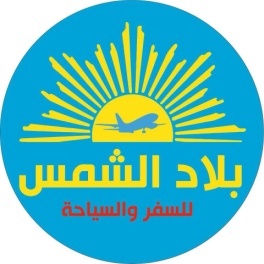 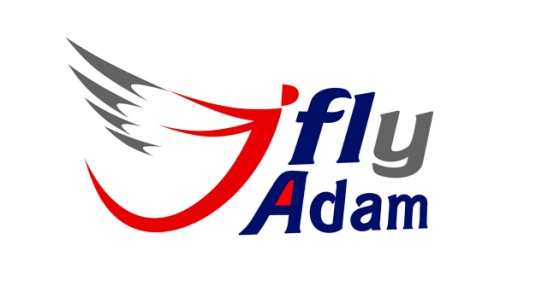 للحصول على اشتراك سيستم حجوزات فلاي آدم على الخطوط الجويـــة الايرانيـــة الرجاء ملىء الاستمارة التاليــــة موقع السيستم الرئيسي WWW.FLYADAM.NETيكون اســم المستخدم و كلمة المرور خاصة بشركتكم فقط و لا يمكن استخدامه من قبل شركة اخرى . في حال استخدام (اسم المستخدم وكلمة المرور) الخاصة بشركتكم من قبل شركة اخرى بدون علم شركتنا سوف نقوم باغلاق السيستم و فرض غرامة ماليــــة على شركتكم . للخصوصية و الامان الاكثر الرجاء تغيير كلمة المرور بعد الحصول على الاشتراك .عنــدما ترغب  شركتكم حجز ( گرنتی ) يكون الاتفاق مع مدير المبيعات و موثق بايميل .يتم تصفية الحسابات بين الطرفين نهاية كل اسبوع.في حال نفاذ المبلغ الموجود في السيستم يمكننا اضافة المبلغ بعد تسديد ما في ذمتكم.ملاحظة : المستمسكات المطلوبة نسخة من اجازة الشــركة و نسخة من مستمسكات المدير المفوض .للاستفســار الاتصال بالارقام التالية:  07718000290 – 07718000289حسين فاضل .ايميل الشركة: co.flyadam@gmail.comالمديــــر المفوض : اسم الشـــركة : رقم اجازة الشركة :                                                                                                              ختم و توقيع المدير المفوضاسم الشــركة :هاتف الشركة :اسم مدير المفوض  :اسم مديــر المبيعـــات : رقم موبايل المدير المفوض  : رقم موبايل مدير المبيعات : البريد الالكتروني للمدير المفوض: البريد الالكتروني للمدير المفوض: البريد الالكتروني المستخدم 1 :البريد الالكتروني المستخدم 1 :البريد الالكتروني المستخدم 2 :البريد الالكتروني المستخدم 2 :اسم المستخدم :   اسم المستخدم :   رمز العبور : رمز العبور : 